*Please note: book orders can be placed at any time during the month but may be delayed if late etc.**To note: Parent-Teacher is the evening of Thurs, Nov 23 & the morning of Fri, Nov 24 (no school for students on the Friday).*Reading15 minutes EACH night.  If you’ve misplaced your reading log calendar, simply write the name of the book title in your agenda and have your parents sign it (we will be doing this starting in the month of November).Writing SamplesWriting Samples will be going home the week of October 23rd.  Since students finish their good copies at different times, they will be sent home on different days.  To note: about half will be sent home on the Monday.  Please keep an eye.Math Show What You Know Friday QuizThis continue to be completed each Friday and sent home each Monday.  Please review, sign and return every Tuesday.ScienceAs a final element of our Simple Machines Unit, we will be create Rube Goldberg machines.  Please save cardboard, small boxes, tubing etc to help your child in creating their machine.SkatingParents or a family representative are welcome to come skating with our class.  Feel free to come tie skates, skate along with students or both!  Students must wear a skating/hockey helmet.  Bicycle helmets are not permitted.Book OrderThese can be given any time during the month.  There is a $5 shipping charge for orders under a certain amount.  Therefore, we try to group them together.  Our next book order will be due November 1st.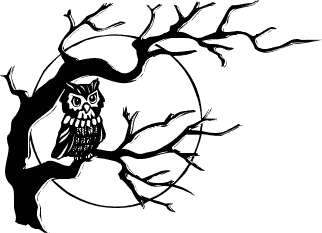 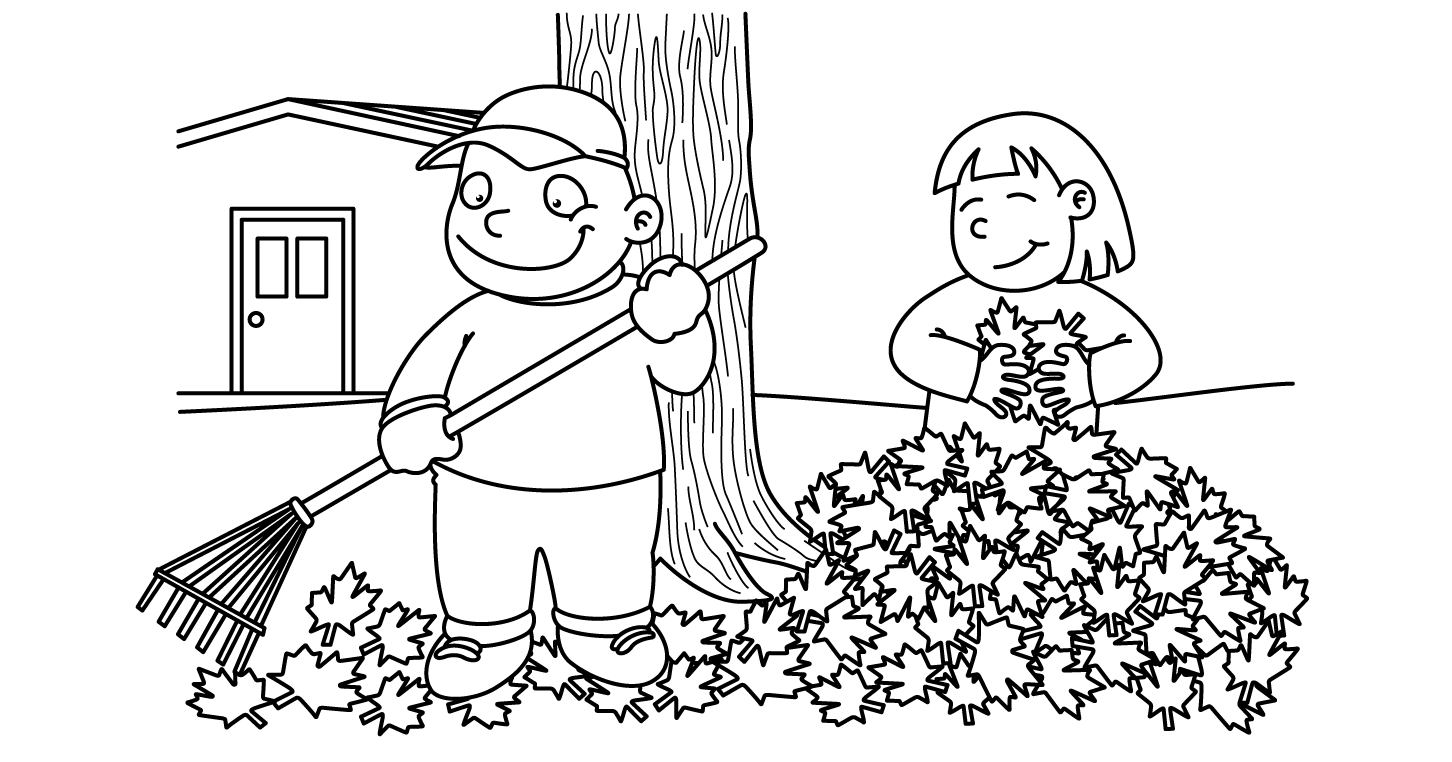 octobre (de 5 Robichaud)octobre (de 5 Robichaud)octobre (de 5 Robichaud)octobre (de 5 Robichaud)octobre (de 5 Robichaud)octobre (de 5 Robichaud)octobre (de 5 Robichaud)dimanchelundimardimercredijeudivendredisamedi22Writing examples going home to be signed 232425½ Day for StudentsDimissal @11:302627Weekly Show What You Know282930311Skating @8:40-9:40Book Orderis due23Weekly Show What You Know456Construction of Rube Goldberg Machines begins78Remembrance Day Concert for Students9Weekly Show What You KnowRube Goldberg Machines compete10No School for Students111213No School14151617Weekly Show What You Know18